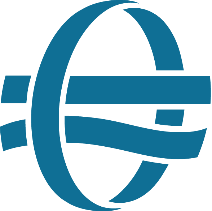 DEMONSTRATION OF COMPLIANCE FOR IMPLEMENTING RULESDEMONSTRATION OF COMPLIANCE FOR IMPLEMENTING RULESDEMONSTRATION OF COMPLIANCE FOR IMPLEMENTING RULESBelgian Civil Aviation AuthorityCertification of Aerodromestemplate reference: template versionGDF14 annex06DemOCforIR amnd408/12/2021GDF14 annex06DemOCforIR amnd408/12/2021GDF14 annex06DemOCforIR amnd408/12/2021On behalf of:location indicator:EBaerodrome operator:I hereby confirm that the details provided within this Demonstration of Compliance for Implementing Rules are correct.I hereby confirm that the details provided within this Demonstration of Compliance for Implementing Rules are correct.I hereby confirm that the details provided within this Demonstration of Compliance for Implementing Rules are correct.Accountable Managername:date:dd/mm/yyyysignature:Legend to the Demonstration of compliance for IRLegend to the Demonstration of compliance for IRLegend to the Demonstration of compliance for IRLegend to the Demonstration of compliance for IRLegend to the Demonstration of compliance for IR(1) Compliance(1) Compliance(1) Compliance(1) Compliance(1) ComplianceYESThe aerodrome is compliant with the applicable Implementing Rule.The aerodrome is compliant with the applicable Implementing Rule.The aerodrome is compliant with the applicable Implementing Rule.The aerodrome is compliant with the applicable Implementing Rule.NOThe aerodrome is not compliant with the applicable Implementing Rule. Explanation or reference to implementation plan is requiredThe aerodrome is not compliant with the applicable Implementing Rule. Explanation or reference to implementation plan is requiredThe aerodrome is not compliant with the applicable Implementing Rule. Explanation or reference to implementation plan is requiredThe aerodrome is not compliant with the applicable Implementing Rule. Explanation or reference to implementation plan is requiredNPThe Implementing Rule is not provided at the aerodrome. Explanation is required.The Implementing Rule is not provided at the aerodrome. Explanation is required.The Implementing Rule is not provided at the aerodrome. Explanation is required.The Implementing Rule is not provided at the aerodrome. Explanation is required.Under every Implementing Rule, there is a place for explanation or reference to implementation plan in case of a ‘NO’ or ‘NP’.Under every Implementing Rule, there is a place for explanation or reference to implementation plan in case of a ‘NO’ or ‘NP’.Under every Implementing Rule, there is a place for explanation or reference to implementation plan in case of a ‘NO’ or ‘NP’.Under every Implementing Rule, there is a place for explanation or reference to implementation plan in case of a ‘NO’ or ‘NP’.Under every Implementing Rule, there is a place for explanation or reference to implementation plan in case of a ‘NO’ or ‘NP’.(2) Alternative AMC(2) Alternative AMC(2) Alternative AMC(2) Alternative AMC(2) Alternative AMCReference to the Alternative means of compliance.Reference to the Alternative means of compliance.Reference to the Alternative means of compliance.Reference to the Alternative means of compliance.(3) Aerodrome Manual(3) Aerodrome Manual(3) Aerodrome Manual(3) Aerodrome Manual(3) Aerodrome ManualReference to the chapter of the Aerodrome Manual demonstrating compliance with the applicable Implementing Rule.Reference to the chapter of the Aerodrome Manual demonstrating compliance with the applicable Implementing Rule.Reference to the chapter of the Aerodrome Manual demonstrating compliance with the applicable Implementing Rule.Reference to the chapter of the Aerodrome Manual demonstrating compliance with the applicable Implementing Rule.Incorporated AmendmentsIncorporated AmendmentsIncorporated AmendmentsIncorporated AmendmentsIncorporated AmendmentsCommission RegulationCommission RegulationReference dateApplicability dateSummaryCommission regulation (EU) No 139/2014Commission regulation (EU) No 139/201412 February 20146 March 2014Initial issueCommission regulation (EU) 2017/401Commission regulation (EU) 2017/40114 March 201804 April 2018Classification of runwaysCommission Delegated Regulation (EU) 2020/2148Commission Delegated Regulation (EU) 2020/21488 October 2020variousRunway safety and aeronautical dataCommission Implementing Regulation (EU) 2020/469Commission Implementing Regulation (EU) 2020/46914 February 202027 January 2022Data quality and runway safetyCommission Delegated Regulation (EU) 2020/1234Commission Delegated Regulation (EU) 2020/12349 June 202020 March 2022Apron management services (AMS)Regulation 2020/2148 changes are marked in YellowRegulation 2020/469 changes are marked in GreenRegulation 2020/1234 changes are marked in BlueRegulation 2020/2148 changes are marked in YellowRegulation 2020/469 changes are marked in GreenRegulation 2020/1234 changes are marked in BlueRegulation 2020/2148 changes are marked in YellowRegulation 2020/469 changes are marked in GreenRegulation 2020/1234 changes are marked in BlueRegulation 2020/2148 changes are marked in YellowRegulation 2020/469 changes are marked in GreenRegulation 2020/1234 changes are marked in BlueRegulation 2020/2148 changes are marked in YellowRegulation 2020/469 changes are marked in GreenRegulation 2020/1234 changes are marked in BluePart Organisation Requirements – Aerodrome OperatorsPart Organisation Requirements – Aerodrome OperatorsPart Organisation Requirements – Aerodrome OperatorsPart Organisation Requirements – Aerodrome OperatorsPart Organisation Requirements – Aerodrome OperatorsSUBPART A – GENERAL REQUIREMENTS (ADR.OR.A)SUBPART A – GENERAL REQUIREMENTS (ADR.OR.A)SUBPART A – GENERAL REQUIREMENTS (ADR.OR.A)SUBPART A – GENERAL REQUIREMENTS (ADR.OR.A)SUBPART A – GENERAL REQUIREMENTS (ADR.OR.A)A.005Scope//A.005////A.010Competent Authority//A.010////A.015Means of Compliance/A.015////SUBPART B – CERTIFICATION – AERODROMES AND AERODROME OPERATORS (ADR.OR.B)SUBPART B – CERTIFICATION – AERODROMES AND AERODROME OPERATORS (ADR.OR.B)SUBPART B – CERTIFICATION – AERODROMES AND AERODROME OPERATORS (ADR.OR.B)SUBPART B – CERTIFICATION – AERODROMES AND AERODROME OPERATORS (ADR.OR.B)SUBPART B – CERTIFICATION – AERODROMES AND AERODROME OPERATORS (ADR.OR.B)B.005Certification obligations of aerodromes and aerodrome operators/B.005////B.015Application for a certificateB.015B.025Demonstration of complianceB.025B.030Terms of the certificate and privileges of the certificate holder/B.030////B.035Continued validity of a certificateB.035B.040ChangesB.040B.050Continuing compliance with the agency’s certification specificationsB.050B.065Termination of operationB.065B.070Termination of the provision of apron management serviceB.070SUBPART C – ADDITIONAL AERODROME OPERATOR RESPONSIBILITIES - (ADR.OR.C)SUBPART C – ADDITIONAL AERODROME OPERATOR RESPONSIBILITIES - (ADR.OR.C)SUBPART C – ADDITIONAL AERODROME OPERATOR RESPONSIBILITIES - (ADR.OR.C)SUBPART C – ADDITIONAL AERODROME OPERATOR RESPONSIBILITIES - (ADR.OR.C)SUBPART C – ADDITIONAL AERODROME OPERATOR RESPONSIBILITIES - (ADR.OR.C)C.005Aerodrome operator responsibilitiesC.005C.015AccessC.015C.020Findings and corrective actionsC.020C.025Immediate reaction to a safety problem – compliance with safety directivesC.025C.030Occurrence reportingC.030C.040Prevention of fireC.040C.045Use of alcohol, psychoactive substances and medicinesC.045SUBPART D – MANAGEMENT – AERODROME OPERATORS (ADR.OR.D)SUBPART D – MANAGEMENT – AERODROME OPERATORS (ADR.OR.D)SUBPART D – MANAGEMENT – AERODROME OPERATORS (ADR.OR.D)SUBPART D – MANAGEMENT – AERODROME OPERATORS (ADR.OR.D)SUBPART D – MANAGEMENT – AERODROME OPERATORS (ADR.OR.D)D.005Management systemD.005D.007Management of aeronautical data and aeronautical informationD.007D.010Contracted activitiesD.010D.015Personnel requirementsD.015D.017Training and proficiency check programmesD.017D.020Facilities requirementsD.020D.025Coordination with other organisationsD.025D.027Safety programmesD.027D.030Safety reporting systemD.030D.035Record keepingD.035SUBPART E – AERODROME MANUAL AND DOCUMENTATION (ADR.OR.E)SUBPART E – AERODROME MANUAL AND DOCUMENTATION (ADR.OR.E)SUBPART E – AERODROME MANUAL AND DOCUMENTATION (ADR.OR.E)SUBPART E – AERODROME MANUAL AND DOCUMENTATION (ADR.OR.E)SUBPART E – AERODROME MANUAL AND DOCUMENTATION (ADR.OR.E)E.005Aerodrome manualE.005E.010Documentation requirementsE.010SUBPART F – APRON MANAGEMENT SERVICE (ADR.OR.F)SUBPART F – APRON MANAGEMENT SERVICE (ADR.OR.F)SUBPART F – APRON MANAGEMENT SERVICE (ADR.OR.F)SUBPART F – APRON MANAGEMENT SERVICE (ADR.OR.F)SUBPART F – APRON MANAGEMENT SERVICE (ADR.OR.F)Part Operations Requirements  - AerodromesPart Operations Requirements  - AerodromesPart Operations Requirements  - AerodromesPart Operations Requirements  - AerodromesPart Operations Requirements  - AerodromesSUBPART A – AERODROME DATA (ADR.OPS.A)SUBPART A – AERODROME DATA (ADR.OPS.A)SUBPART A – AERODROME DATA (ADR.OPS.A)SUBPART A – AERODROME DATA (ADR.OPS.A)SUBPART A – AERODROME DATA (ADR.OPS.A)A.005Aerodrome dataA.005A.010Data quality requirementsA.010A.015Coordination between aerodrome operators and providers of aeronautical information servicesA.015A.020Common reference systemsA.020A.025Data error detection and authenticationA.025A.030Aeronautical data catalogueA.030A.035Data validation and verificationA.035A.040Error handling requirementsA.040A.045MetadataA.045A.050Data transmissionA.050A.055Tools and softwareA.055A.057Origination of NOTAMA.057A.060Reporting of surface contaminantsA.060A.065Reporting of the runway surface conditionA.065SUBPART B – AERODROME OPERATIONAL SERVICES, EQUIPMENT AND INSTALLATIONS (ADR.OPS.B)SUBPART B – AERODROME OPERATIONAL SERVICES, EQUIPMENT AND INSTALLATIONS (ADR.OPS.B)SUBPART B – AERODROME OPERATIONAL SERVICES, EQUIPMENT AND INSTALLATIONS (ADR.OPS.B)SUBPART B – AERODROME OPERATIONAL SERVICES, EQUIPMENT AND INSTALLATIONS (ADR.OPS.B)SUBPART B – AERODROME OPERATIONAL SERVICES, EQUIPMENT AND INSTALLATIONS (ADR.OPS.B)B.001Provision of servicesB.001B.003Handover of activities – provision of operational informationB.003B.005Aerodrome emergency planningB.005B.010Rescue and firefighting servicesB.010B.015Monitoring and inspection of movement area and related facilitiesB.015B.016Foreign object debris control programmeB.016B.020Wildlife strike hazard reductionB.020B.024Authorisation of vehicle driversB.024B.026Authorisation of vehiclesB.026B.027Operation of vehiclesB.027B.028Aircraft towingB.028B.029Language proficiencyB.029B.030Surface movement guidance and control systemB.030B.031CommunicationsB.031B.033Control of pedestriansB.033B.035Operations in winter conditionsB.035B.036Operations on specially prepared winter runwaysB.036B.037Assessment of runway surface condition and assignment of runway condition codeB.037B.040Night operationsB.040B.045Low visibility operationsB.045B.050Operations in adverse weather conditionsB.050B.055Fuel qualityB.055B.065Visual aids and aerodrome electrical systemsB.065B.070Aerodrome works safetyB.070B.075Safeguarding of aerodromesB.075B.080Marking and lighting of vehicles and other mobile objectsB.080B.090Use of the aerodrome by higher code letter aircraftB.090SUBPART C – AERODROME MAINTENANCE (ADR.OPS.C)SUBPART C – AERODROME MAINTENANCE (ADR.OPS.C)SUBPART C – AERODROME MAINTENANCE (ADR.OPS.C)SUBPART C – AERODROME MAINTENANCE (ADR.OPS.C)SUBPART C – AERODROME MAINTENANCE (ADR.OPS.C)C.005Maintenance – GeneralC.005C.007Maintenance of vehiclesC.007C.010Maintenance of pavements, other ground surfaces and drainageC.010C.015Maintenance of visual aids and electrical systemsC.015SUBPART D – APRON MANAGEMENT OPERATIONS (ADR.OPS.D)SUBPART D – APRON MANAGEMENT OPERATIONS (ADR.OPS.D)SUBPART D – APRON MANAGEMENT OPERATIONS (ADR.OPS.D)SUBPART D – APRON MANAGEMENT OPERATIONS (ADR.OPS.D)SUBPART D – APRON MANAGEMENT OPERATIONS (ADR.OPS.D)D.001Apron management safety related activitiesD.001D.005Apron boundariesD.005D.010Coordination of aircraft entry to/exit from the apronD.010D.015Management of aircraft movements on the apronD.015D.025Aircraft stand allocationD.025D.030Marshalling of aircraftD.030D.035Aircraft parkingD.035D.040Aircraft departure from the standD.040D.045Dissemination of information to organisations operating at the apronD.045D.050Alerting of emergency servicesD.050D.055Jet blast precautionsD.055D.060Aircraft refuellingD.060D.065Engine testD.065D.070High-visibility clothingD.070D.075Start-up clearances and taxi instructionsD.075D.080Training and proficiency check programmes of marshallers and “FOLLOW-ME” driversD.080D.085Training and proficiency check programme of personnel providing taxi instructions to aircraft through radiotelephonyD.085